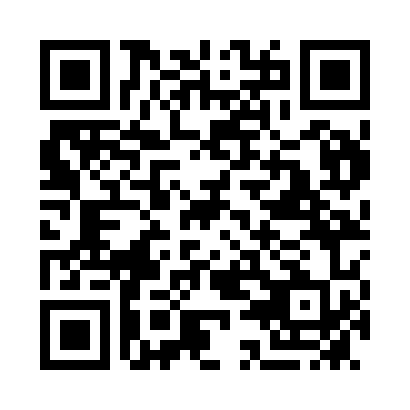 Prayer times for Roma, AustraliaWed 1 May 2024 - Fri 31 May 2024High Latitude Method: NonePrayer Calculation Method: Muslim World LeagueAsar Calculation Method: ShafiPrayer times provided by https://www.salahtimes.comDateDayFajrSunriseDhuhrAsrMaghribIsha1Wed5:106:2912:023:115:346:492Thu5:116:3012:023:115:346:483Fri5:116:3012:023:105:336:474Sat5:126:3112:023:105:326:475Sun5:126:3112:023:095:326:466Mon5:136:3212:013:095:316:467Tue5:136:3212:013:085:306:458Wed5:136:3312:013:085:306:449Thu5:146:3312:013:075:296:4410Fri5:146:3412:013:075:286:4311Sat5:156:3412:013:065:286:4312Sun5:156:3512:013:065:276:4213Mon5:166:3512:013:055:276:4214Tue5:166:3612:013:055:266:4215Wed5:166:3712:013:055:266:4116Thu5:176:3712:013:045:256:4117Fri5:176:3812:013:045:256:4018Sat5:186:3812:013:035:246:4019Sun5:186:3912:013:035:246:4020Mon5:196:3912:013:035:236:3921Tue5:196:4012:013:025:236:3922Wed5:196:4012:013:025:226:3923Thu5:206:4112:023:025:226:3924Fri5:206:4112:023:025:226:3825Sat5:216:4212:023:015:216:3826Sun5:216:4212:023:015:216:3827Mon5:216:4312:023:015:216:3828Tue5:226:4312:023:015:216:3829Wed5:226:4412:023:015:206:3730Thu5:236:4412:023:015:206:3731Fri5:236:4512:033:005:206:37